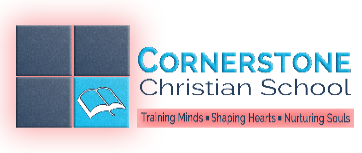 Bring supplies to open houseThursday, August 3, 20233:00 – 6:00 pmK5 Classroom Supplies2	Boxes of crayons (16 ct)1	Plastic folder1	Pack of large white erasers1	Pencil BoxSchool Supplies3    Boxes of Kleenex1    Pack of Expo dry erase markers 1    Bottle of hand sanitizer1    Container of Clorox wipes1    Pack 5 oz. cups1    Pack of baby wipes1    Pack of copier paper (per family)12  Rolls paper towels (per family)1st Grade Classroom Supplies1	Pack of colored pencils1	Plastic folder1	Pack of large white erasers1	Pencil BoxSchool Supplies3    Boxes of Kleenex1    Pack of Expo dry erase markers 1    Bottle of hand sanitizer1    Container of Clorox wipes1    Pack 5 oz. cups1    Pack of baby wipes1    Pack of copier paper (per family)12  Rolls paper towels (per family)2nd & 3rd Grade Classroom Supplies1	Pack of colored pencils with 	erasers2	Plastic folders1	Pack of large white erasers2	Composition notebooks (no 	spiral)1	Pack of pencils4	Packs of wide ruled notebook 	paper1	Pencil box1	1” binder (3rd Grade Only)1	KJV Bible (3rd Grade Only) School Supplies3    Boxes of Kleenex1    Pack of Expo dry erase markers 1    Bottle of hand sanitizer1    Container of Clorox wipes1    Pack 5 oz. cups1    Pack of baby wipes1    Pack of copier paper (per family)12  Rolls paper towels (per family)